FICHA DE INSCRIÇÃO CONSELHO REGIONAL DE ECONOMIA DO PR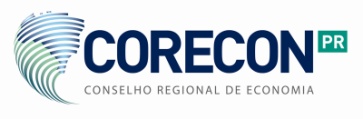 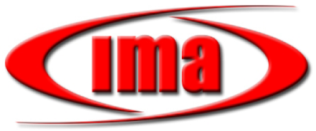 INSTITUTO DE MEDIAÇÃO E ARBITRAGEMMINICURSO DE MEDIAÇÃO E ARBITRAGEMNOME DO PARTICIPANTE:________________________________________Endereço:_______________________________________________________nº. __________ complemento:________________bairro:__________________Cidade:________________, Estado:______________, CEP:________________Fone: (    )_________________ Cel: (    )_______________________________Email: Favor com letras legíveis! ________________________________________________________________Formação/Profissão:_____________________________________________Área de atuação:__________________________________________________Local onde trabalha: _____________________________________________Acadêmico/curso/período:__________________________________________Você tem alguma condição física/sensorial que nós deveríamos estar cientes?_______________________________________________________________PASSO A PASSO PARA EFETIVAR A INSCRIÇÃO:Passo 1: Preencher e Assinar esta Ficha de Inscrição		Passo 2: Encaminhar a ficha para o e-mail: cursos@coreconpr.org.brPasso 3: A inscrição somente será efetivada após o recebimento da ficha de inscrição e do pagamento à vista do valor do curso (em cheque oi dinheiro)._______________________________________________________AssinaturaDATA:_______________________________________________________________SIMNÃOSe afirmativo, qual? ______________________________COMO TOMOU CONHECIMENTO DO CURSO? ______________________________________